Конспект занятия по ознакомлению дошкольников с правилами дорожного движения в старшей группе «Путешествие с ПДДейкой»Задачи:- закреплять знания о правилах дорожного движения;- дать детям представление о группе запрещающих и предупреждающих знаках;-формировать желание быть грамотными участниками дорожного движения;- воспитывать у детей ответственность не только за свою безопасность на дороге, но и за жизнь других людей.Материалы и атрибуты:Большая кукла «Би – ба – бо», картинки с изображением знаков, фломастеры, карандаши, восковые мелки, ватман, на котором нарисована проезжая часть, грамотаПредварительная работа:Изучение правил дорожного движения, разбор обозначения знаков дорожного движения, знакомство с различными атрибутами дорожного движения (светофор, переход, «зебра» и т.д.), изучение правил поведения в общественном транспорте, на остановках.Методика проведения:Раздаётся стук в дверь, воспитатель открывает и заносит куклу.- Ребята, да это же сама ПДДейка к нам в гости пожаловала, а зачем мы сейчас узнаемПДДейка: - Я слышала, что дети в вашем детском саду знают все правила дорожного движения, да и в знаках дорожных тоже хорошо разбираются. Вот я и пришла посмотреть на таких умников и умниц, а заодно и проверить ваши знания. Готовы рассказать, что вы знаете о правилах дорожного движения?Дети: - Да- Мы ещё конечно не всё знаем, но кое -что уже усвоили. Дети, какие дорожные знаки вам хорошо знакомы? Выбирайте на столе, показывайте ПДДейке и называйте (знаки: пешеходный переход, остановка, внимание: дети! и др.)-Замечательно,  много дорожных  знаков назвали. А сегодня мы обратим своё внимание на запрещающую группу знаков. Как вы думаете, почему они так называются? (ответы детей)- Присаживайтесь поудобнее. Давайте посмотрим на эти знаки (воспитатель показывает на доске картинки с группой запрещающих знаков).  Что они обозначают? (ответы детей)Воспитатель делает обобщение:- Совершенно верно. Черта означает запрет, отсюда он и название – «Запрещающий знак»Воспитатель читает четверостишие, при этом показывая иллюстрации с изображением дорожных знаков. На дороге знак стоит.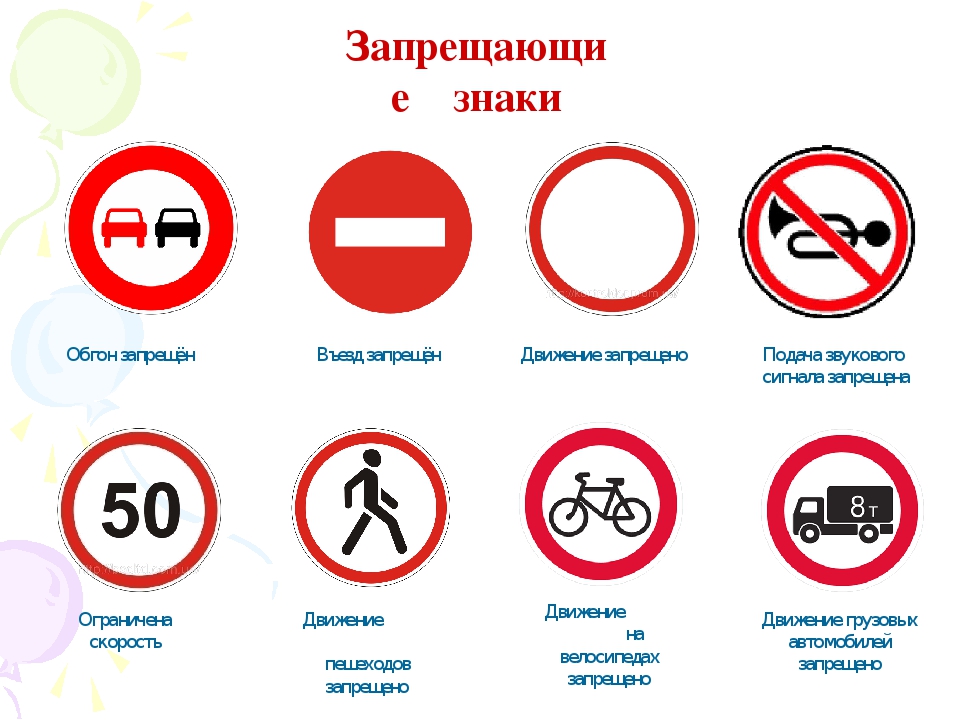 Строгим тоном говорит:	Сюда машинам не подъехатьЗапрещается проехать.Если ты поставил ногу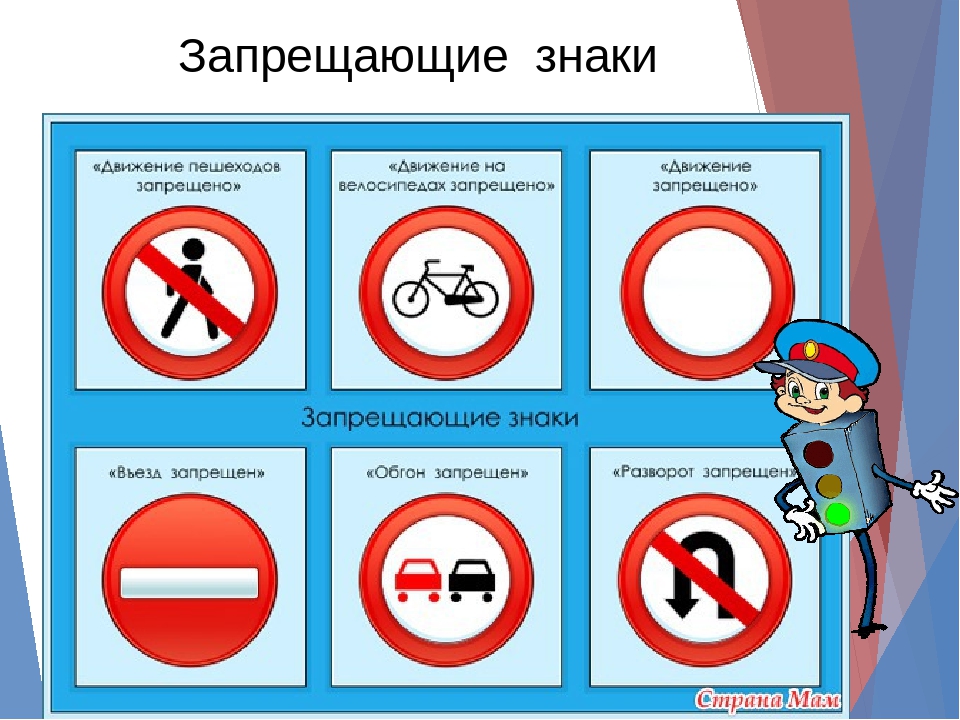 На презжую дорогу,Обрати вниманье, другЗнак дорожный – красный круг,Человек, идущий в чёрном,Красной чёрточкой зачёркнут.И дорога вроде, но…Здесь ходить запрещено!Если вдруг велосипед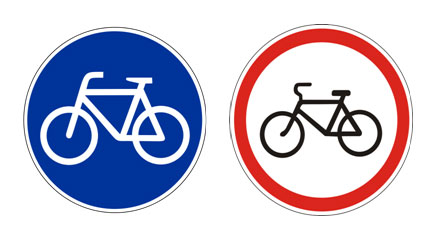 Мчит тебя быстрей ракет, Никогда не нужно ехатьТам, где знак увидешь этот!- Ребята, а какая особенность у всех этих знаков? (ответы детей)-Верно, вы очень наблюдательные, все эти знаки обведены красным цветом и имеют форму круга.Далее внимание детей воспитатель обращается на картинки с группой предупреждающих знаков- А это что за знаки и как они называются? (ответы детей)- Какие молодцы! Действительно, эти знаки предупреждают о чём то, отсюда и название – «Предупреждающие»(воспитатель читает стихотворения)Эй,водитель,осторожно!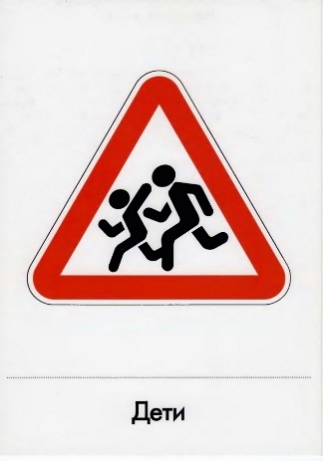 Ехать быстро невозможно!Знают люди все на свете,В этом месте ходят… (дети!)По полоскам чёрно – белым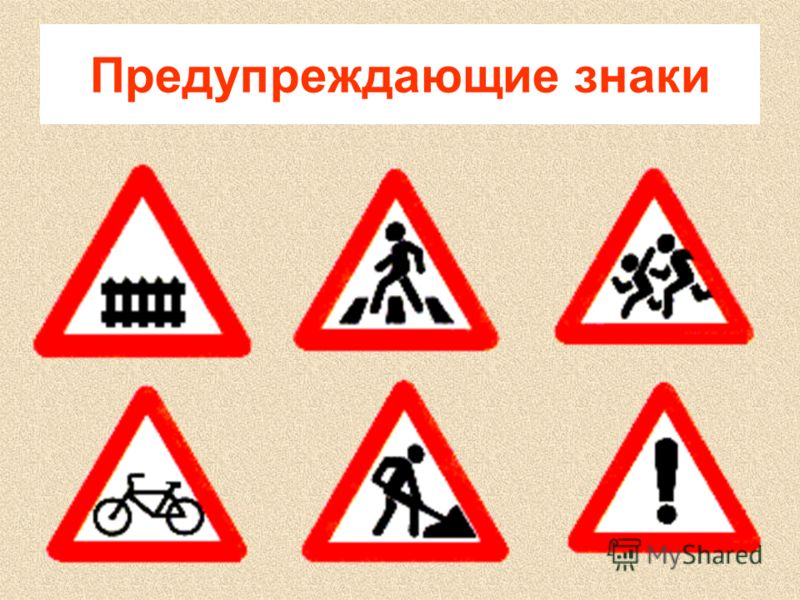 Пешеход шагает смело.Кто из вас, ребята, знаетЗнак, о чем предупреждает?		Дай машине тихий ход…(пешеходный переход)Чтоб тебе помочь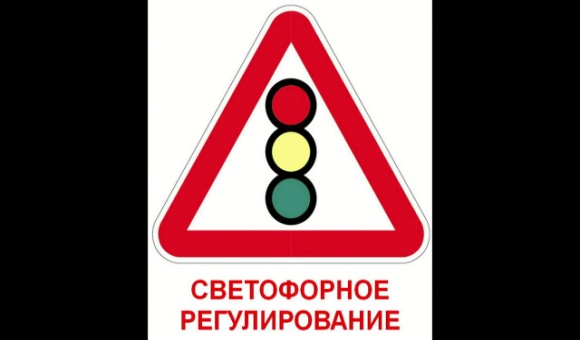 Путь пройти опасный,Горит и день, и ночьЗелёный, жёлтый, красный!- А какая особенность у этой группы знаков? (ответы детей)- Опять верно! Эти знаки все в треугольниках красного цвета. - Что-то мы засиделись,  предлагаю немного размяться и поиграть в игру «Мы - шоферы». Едем, едем на машине (движение рулем)Нажимаем на педаль (ногу согнуть в колене, вытянуть)Газ включаем, выключаем (рычаг повернуть к себе, от себя)Смотрим пристально мы вдаль (ладонь ко лбу)Дворники счищают каплиВправо, влево – чистота! («дворники»)Волосы ерошит ветер (пальцами взъерошить волосы)Мы шоферы хоть куда! (большой палец правой руки вверх)-Ребята, предлагаю Вам нарисовать  запрещающие и предупреждающие знаки, чтобы убедить ПДДейку в том, что правила дорожного движения обязательно нужно узучать и запоминать. (дети рисуют знаки, давая им объяснения)По завершению работы воспитатель обращается к ПДДейке, спрашивая, удовлетворена ли она услышанным и увиденным.ПДДейка: - Вы, ребята, меня очень порадовали и за такие отличные знания правил дорожного движенияваша группа награждается грамотой «Почётный пешеход» (отдаёт грамоту воспитателю и прощается с ребятами, говоря, что пойдёт к другим детям и послушает, что они знают о правилах дорожного движения)Дети: - До свидания, ПДДейка!- Ребята, о каких знаках мы сегодня говорили? А что вам сегодня больше всего понравилось? А что было самым сложным? (ответы детей). - Спасибо за работу.